Date:		October 9, 2019Time:		12:00 PMLocation:	Emerald EngineeringAttendees:	Voting Members:		Thomas Morgenthau				Chapter President		Tim Theriault					President-Elect		Ben Hair					Research Promotion		Tyler Owens					Membership Promotion		Chris Janke					Treasurer		Courtney Araiza					Secretary		Sarah Studt					Student Activities		Ethan Grabill					Honors and AwardsHeather Tank					Honors and Awards		Non-Voting Members:		Scott Allred					Golf Tournament		Courtney Araiza					WebmasterChris Janke					Newsletter			Kat Liegl					YEA		Ashley Bence					YEA Co-Chair		Mike Costello					Student Activities Co-Chair		Ike Crimm					Co-HistorianZach Loyacono					Co-Historian			Peter Montana 					Publicity		Alex Glazer					Reception		Christen Quintana,				Reception		Ross Montgomery				bEQ		Daniel Vaughn					Refrigeration		Jennifer Isenbeck 				Co-Women In ASHRAE/Sustainability		Debie Horsey					Co-Women In ASHRAE/Sustainability		Kelsey Huntzinger,				Co-Women In ASHRAE/Sustainability		Tony Moreland					Sarasota-Bradenton Section PresidentDan Rodgers					Senior AdvisorCall to Order/ Roll Call – 12:05ASHRAE Code of Ethics Commitment  In this and all other ASHRAE meetings, we will act with honesty, fairness, courtesy,  competence, integrity and respect for others, and we shall avoid all real or perceived  conflicts of interests.   (See full Code of Ethics: https://www.ashrae.org/about-ashrae/ashrae-code-of-ethics.) Tom read this to board.Dropbox – Everyone should have access. Review Folders Constitution and Bylaws Schedule of Events – Tentative (Pull up on Dropbox) Tom sent out card in the mail with confirmed scheduleBoard Meetings via Webex Next meeting will be 10/9. Confirm remaining dates. Next board meeting is 11/13ASHRAE FWC Website Updated Photo and Bio Courtney still needs missing peoplesPAOE/MBO Spreadsheet will be our working document throughout the year. Tom Morgenthau will log points after each BOG meeting or email Tom Morgenthau when points are added. Communicate with your RVC’s, preferably after each BOG meeting Dan Rogers is RVC for MP & Senior Advisor to FWC this year. Tim- Getting speakers for the spring still, 3 open spots. Figuring out Holiday party at a new place maybe?Still doing donation box for Christmas. Need some technical 250 word articles for newsletter and website. Anyone in ASHRAE can write them-lots of points on the table for them. YEA volunteered to write 2 of themNeed to eblast October dinner meeting, newsletter, and WiA event flyerTotal membership is at 414 membersChris working on budgeting worksheet and need to get with Ben to file tax return.Need to send eblast to USF students for resume postings and schedule of events.Newsletter going out today will have history writeup and Sarasota chapter sent stuffChris has info on current sponsors.Updating website still coming alongYEA- will be attending our events to get points, getting involved with SMEDaniel- Hockey game is all set to go for refrigerationWiA event – October 24th at ZudarsAdjournment – 12:52 EOM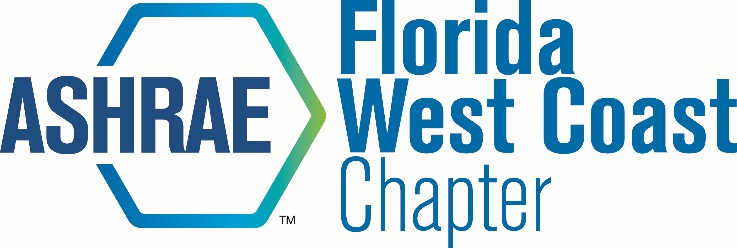   Board Meeting Minutes